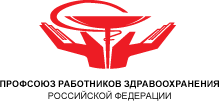 ПЕРВИЧНАЯ ПРОФСОЮЗНАЯ ОРГАНИЗАЦИИ СПБ ГБУЗ «Родильный дом №10»
Председатель первичной профсоюзной организации Иванова Елена НиколаевнаППО СПБ ГБУЗ “Роддом №10” существует с основания родильного дома. Самостоятельно выделена с 2009 года. В составе профсоюза входят 23,6 % от общего числа сотрудников. Коллективный договор заключен в 2016 году на 4 года.Профсоюзная организация принимает активное участие в жизни коллектива Родильного дома. Организует  праздничные поздравительные мероприятия, приуроченные к крупным государственным и профессиональным праздникам, юбилеям, организует культурно-массовые мероприятия и  экскурсионные поездки.Основная цель Профсоюза - представительство и защита профессиональных, трудовых и социальных прав и интересов его членов.ЧЛЕНСТВО В ПРОФСОЮЗЕ ДАЕТ РАБОТНИКАМ ВОЗМОЖНОСТЬ:
- обращаться в любой орган Профсоюза для защиты социально-трудовых и профессиональных прав и интересов в соответствии с действующим законодательством;
- получать бесплатную правовую помощь в разрешении трудовых споров с работодателем по вопросам трудовой деятельности, в комиссиях по трудовым спорам, административных и в судебных органах;
- пользоваться гарантиями и компенсациями, предусмотренными условиями коллективного договора, заключаемого профсоюзной организацией с работодателем;
- через представителей профсоюзной организации защищать свои права при расследовании несчастных случаев и профессиональных заболеваний на производстве, получении компенсаций, предусмотренных законодательством и коллективным договором;
- получать материальную помощь и поддержку в трудных жизненных ситуациях;
- участвовать в оздоровительных и культурно-массовых мероприятиях, организуемых и проводимых за счет средств профсоюзной организации;
- через представителей профсоюзной организации в комиссии по социальному страхованию осуществлять контроль за выплатами пособий расходованием средств социального страхования.
ГЛАВНОЕ - ПОЯВЛЯЕТСЯ ВОЗМОЖНОСТЬ ОСУЩЕСТВЛЕНИЯ ЕДИНЫХ СОЛИДАРНЫХ ДЕЙСТВИЙ ПО ПРЕДСТАВИТЕЛЬСТВУ И ЗАЩИТЕ ЗАКОННЫХ ПРАВ И ИНТЕРЕСОВ В ТРУДОВЫХ ОТНОШЕНИЯХ!

ЧТО ТЕРЯЮТ РАБОТНИКИ, ОТКАЗЫВАЯСЬ ОТ ЧЛЕНСТВА В ПРОФСОЮЗЕ:
- право обращаться в профсоюзный орган для защиты своих социально-трудовых и профессиональных прав и интересов;
- все возникающие проблемы в трудовых отношениях работникам придется решать самостоятельно;
- получать бесплатную правовую помощь и защиту при разрешении конфликтных ситуаций;
- получать материальную помощь и поддержку в трудных жизненных ситуациях.
ГЛАВНОЕ - ПРИ ОТСУТСТВИИ ПРОФСОЮЗА ТЕРЯЕТСЯ ВОЗМОЖНОСТЬ ГАРАНТИЙ СОЦИАЛЬНОЙ ЗАЩИТЫ РАБОТНИКОВ ЧЕРЕЗ УСЛОВИЯ КОЛЛЕКТИВНОГО ДОГОВОРА И ЗАКОНОДАТЕЛЬСТВА О ПРОФСОЮЗАХ. КАЖДЫЙ РАБОТНИК ВЫНУЖДЕН БУДЕТ САМ РЕШАТЬ ЭТИ ВОПРОСЫ С РАБОТОДАТЕЛЕМ.Для того чтобы стать членом профсоюза, необходимо заполнить бланки заявления в отделе кадров (бланки можно взять у начальника отдела кадров или в профкоме).Ознакомиться с коллективным договором можно у Ивановой Е.Н.